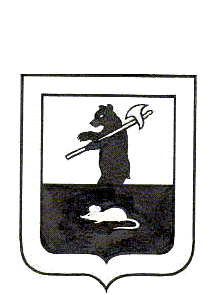 Муниципальный Совет городского поселения МышкинРЕШЕНИЕ    О внесении изменений в решение Муниципального Совета городского поселения Мышкин от 18.12.2014 г. № 11 «О бюджете городского поселения Мышкин на    2015 год и на плановый период 2016 и 2017 годов» Принято Муниципальным Советомгородского поселения Мышкин «28» января 2015 годаНа основании Федерального закона от 06.10.2003 года №131-ФЗ "Об общих принципах организации местного самоуправления в Российской Федерации", Бюджетного кодекса Российской Федерации, статьи 22 Устава городского поселения Мышкин,Муниципальный Совет  городского поселения Мышкин решил:1. Внести в решение Муниципального Совета городского поселения Мышкин от 18.12.2014 года № 11 «О бюджете городского поселения Мышкин на 2015 год и на плановый период 2016 и 2017 годов (далее решение) следующие изменения:           1.1.  Пункт 1 статьи 1 изложить в следующей редакции:«Статья 1.           1. Утвердить основные характеристики бюджета городского поселения Мышкин на 2015 год:     1) прогнозируемый общий объем доходов бюджета городского поселения Мышкин в сумме 21 667 400,00 рублей;     2) общий объем расходов бюджета городского поселения Мышкин в сумме                23 225 376,00 рублей;     3) дефицит бюджета городского поселения Мышкин в сумме 1 557 976,00 рубль.           1.2. В статье 6 изложить приложение 2 (приложение 1 к настоящему решению) в новой редакции.	1.3. В абзаце 2 статьи 7 решения слова «приложением 4» заменить словами «приложениями 4, 4.1.»           1.4. В абзаце 2 статьи 9 решения слова «приложением 6» заменить словами «приложениями 6, 6.1.»	1.5. В статье 10 изложить приложение 8 (приложение 4 к настоящему решению) в новой редакции.          2. Настоящее решение опубликовать в газете «Волжские зори».          3. Настоящее решение вступает в силу с момента подписания.          4. Контроль за исполнением  настоящего решения возложить на постоянную комиссию по бюджету, налогам  и финансам  Муниципального Совета городского поселения Мышкин (Кошкин С.П.).    Глава городского                                                    Председатель	 Муниципального поселения Мышкин                                                Совета городского поселения Мышкин_____________________Е.В. Петров	___________________ Р.С. Шувалов«28»  января 2015 года № 1                                   Изменения в решение Муниципального Совета городского поселения Мышкин 18.12.14 г.    № 11 «О бюджете городского поселения Мышкин на 2015год».  ДоходыСумма ( руб.)2015 г.Всего доходов 1 668 000,00Субсидии бюджетам поселений на строительство, модернизацию, ремонт и содержание автомобильных дорог общего пользования1 668 000,00РасходыКЦСР639-Администрация-414 900,002001158Центральный аппарат -494 900,002001162Другие общегосударственные расходы80 000,00КЦСР 649-Управление городского хозяйства2 082 900,000617244Содержание автомобильных дорог1 668 000,000451120Организация и содержание прочих объектов благоустройства-100 000,000451117Организация и содержание уличного освещения180 000,000611132Содержание автомобильных дорог334 900,00Всего расходов1 668 000,00